CAPITAL CREDIT CLAIM FORMFor INACTIVE MEMBERSMy name as it appears on the list:__________________________________________________Phone Number:_________________________	Date of Birth:_________________________Service address you received power:________________________________________________City:__________________	  State:_____________________	Zip Code:________________Address the check should be mailed to:______________________________________________City:__________________	   State:_____________________	Zip Code:________________Signature:______________________________________________ 	Date:_____________Printed Name:__________________________________________________________________Mail the Completed Form to: Jay County REMCAttn: Capital Credits484 S 200 WPortland, IN 47371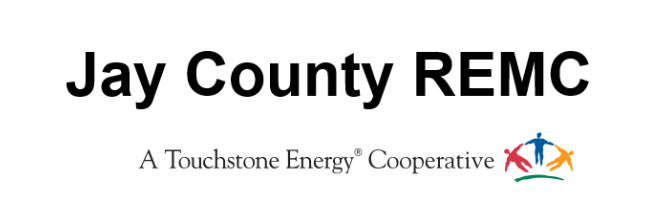 